Guía de Facilitación de la Capacitación de Embajadores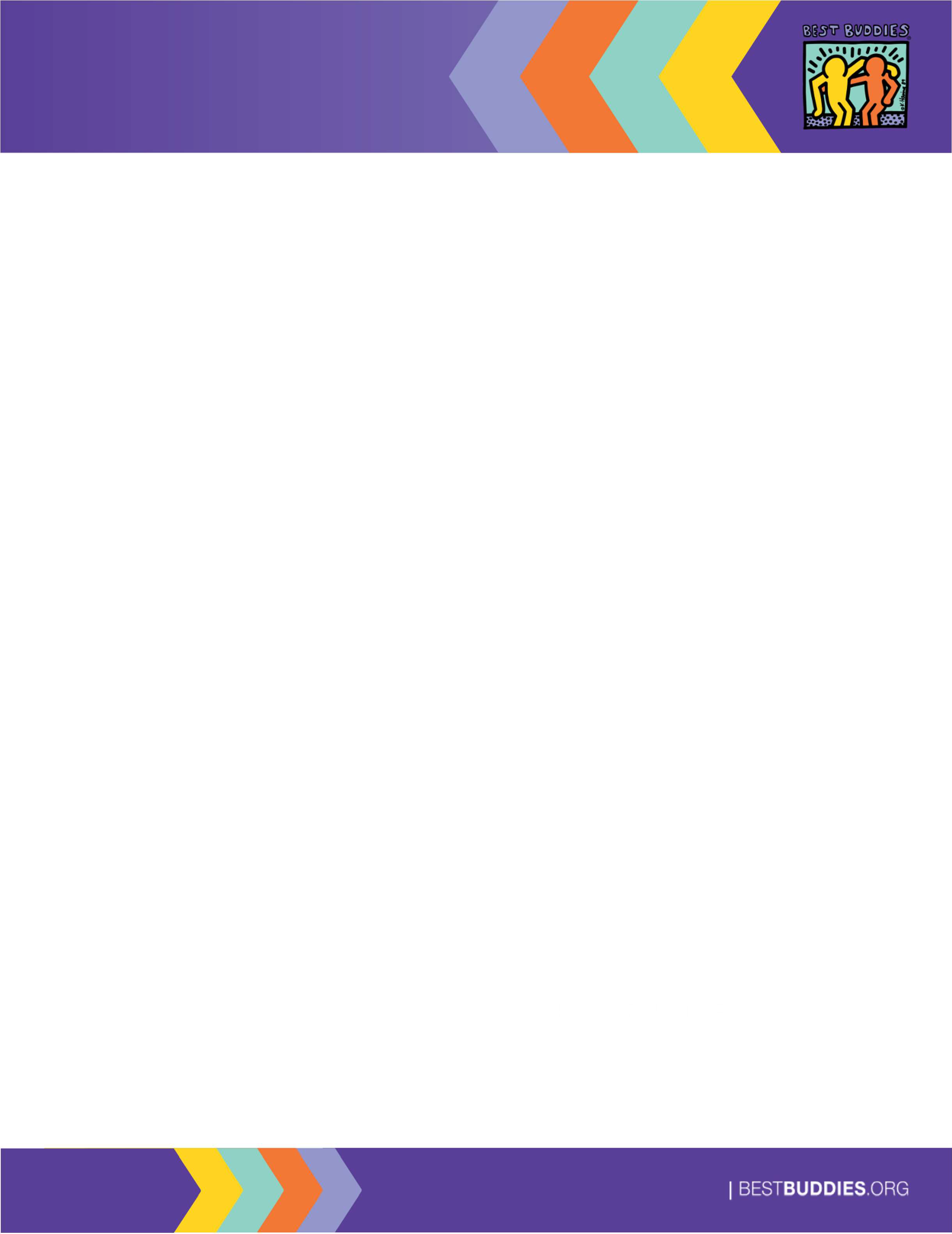 Best Buddies InternationalObjetivo: Brindar a los embajadores las herramientas, la capacitación y el lenguaje necesarios para mostrar la misión en acción, expresar un conocimiento básico de Best Buddies y compartir sus experiencias personales con diversos programas de Best Buddies.Materiales: Folletos, PPT, proyector, acceso a Internet, lápices, papelDuración: Aproximadamente 4 horas – haga las adaptaciones necesarias para ajustarse al tiempo asignado.Bienvenida y visión general de la capacitación: 30 minutosPresentaciones - Presente al personal y a los facilitadores adicionales y, a continuación, permita que cada participante, incluidos los preparadores orales, se presente y comparta lo siguiente:NombreParticipación en Best Buddies / escuela, organización o empresaResponda a una pregunta de su elección para romper el hielo (añadir a PPT)Repasar los objetivos de la capacitación de hoyObtener más información sobre la misión y los programas de Best BuddiesElaborar un discurso que pueda compartir para sensibilizar sobre la inclusiónUtilizar su voz y compartir su perspectiva únicaConocer a sus compañeros embajadores, al personal y a los voluntarios.Adquirir las habilidades y la confianza necesarias para ser un orador eficaz.Repasar las normas de conversaciónHablar desde la perspectiva del “yo”Compartir el espacioSer respetuoso y tener en cuenta todos los puntos de vistaEscuchar para comprenderRespetar la confidencialidadMantenerse involucrado Visión general de Best Buddies: 30 minutosQuiénes somosBest Buddies International es la organización más grande del mundo dedicada a acabar con el aislamiento social, físico y económico de los 200 millones de personas con discapacidad intelectual y del desarrollo (IDD, por sus siglas en inglés).MisiónBest Buddies se dedica a establecer un movimiento mundial de voluntarios que crea oportunidades de amistad uno a uno, empleo integrado, desarrollo del liderazgo y vida inclusiva para las personas con discapacidad intelectual.A quién servimosLa comunidad IDD a la que Best Buddies presta sus servicios incluye a personas con diversas condiciones como síndrome de Down, autismo, síndrome del cromosoma X frágil, síndrome de Williams, parálisis cerebral, lesión cerebral traumática, así como otras discapacidades no diagnosticadas.Historia de Best BuddiesBest Buddies fue fundada en 1989 por Anthony Kennedy Shriver, hijo de Eunice Kennedy Shriver, fundadora de las Olimpiadas Especiales. El primer capítulo de Best Buddies se estableció en la Universidad de Georgetown y, hoy en día, más de 30 años después, hay cerca de 3,000 capítulos de Best Buddies en Estados Unidos y en más de 50 países alrededor del mundo.1Guía de Facilitación de la Capacitación de EmbajadoresBest Buddies InternationalPilares y ProgramasAmistad: Fomenta las relaciones entre personas con y sin discapacidad intelectual. Este pilar incluye nuestros capítulos escolares desde primaria hasta la universidad, nuestro programa Citizens para adultos y nuestra comunidad en línea e-Buddies.Empleo: Asegura y fomenta oportunidades de empleo para personas con IDD, permitiéndoles obtener ingresos, pagar impuestos y mantenerse de forma continua e independiente.Liderazgo: Educa y capacita a personas con y sin discapacidad intelectual para que se conviertan en líderes, oradores públicos y defensores de la inclusión. Este pilar incluye nuestro programa de Embajadores, así como nuestros servicios de Transición.Vida: Proporciona una experiencia de vida inclusiva en la que las personas con y sin IDD son ciudadanos activos que contribuyen y viven de forma independiente en un entorno dinámico en el que pueden aprender, crecer y prosperar.Actividad de preguntas y respuestas: Ponga a prueba los conocimientos de los participantes con un cuestionario sorpresa sobre los hechos de Best Buddies. Respuestas en PPT.Información específica del estado - Brinde a los participantes una visión general de las oportunidades del programa disponibles en su estado para que puedan respaldar las iniciativas de reclutamiento y aumentar la sensibilización.Funciones de los Embajadores: Repase las siguientes funciones de los embajadores e incluya información adicional sobre oportunidades de capacitación o eventos que su estado ofrezca a los embajadores.Embajador: Participante que ha concluido la capacitación oficial de Embajador de Best Buddies y se compromete a sensibilizar sobre la inclusión y la misión de Best Buddies.Embajador estatal: Un Embajador capacitado que ha sido identificado por el personal de Best Buddies para representar al estado en eventos y en la comunidad. Se espera que los embajadores estatales:Asistan al menos a 2 cursos de capacitación estatalesIdentifiquen al menos 4 oportunidades para dar charlasAsistan al menos a 3 eventos de Best Buddies al añoEmbajador global: Participante que ha concluido la capacitación estatal y nacional y ha sido invitado a abogar y compartir su historia a nivel nacional o internacional.Debate en grupo: 10 minutosHable de la importancia de contar historias y pida a los Embajadores que compartan lo siguiente:¿Por qué es importante compartir su punto de vista?¿Qué impacto espera tener?Hablar como Embajador: 15 minutosEjemplo de discurso: Comparta el discurso de Jack Mayor como ejemplo. https://youtu.be/iI0lmpvElGY De tiempo a los participantes para que compartan sus comentarios sobre su discurso.Compromisos de charlas: Explore la diversidad de oportunidades disponibles para que los Embajadores compartan su discurso y generen conciencia sobre la misión de Best Buddies.Eventos de los capítulos escolaresEventos de difusiónReuniones corporativasEventos estatalesFerias de recursosConversaciones cotidianasRedes sociales2Guía para la Capacitación de EmbajadoresBest Buddies InternationalActividad "Discurso de Ascensor": 15 minutosMencione la importancia de un discurso de ascensor y cómo y cuándo los embajadores pueden utilizar este tipo de mensaje breve de manera efectiva. Para desarrollar su discurso de ascensor, se les recomienda seguir los pasos indicados en la diapositiva 13 y que lo practiquen con su instructor del habla. Pida voluntarios para que compartan algunos ejemplos.Planifique su discurso: 15 minutosSu MisiónInvite a los embajadores a plantearse las siguientes preguntas al prepararse para escribir su discurso:¿Cómo se involucró en Best Buddies?¿Qué le inspira de formar parte de Best Buddies?¿Cómo ha influido Best Buddies positivamente en su vida?¿Qué quiere que la gente sepa sobre esta misión?Utilice las Cinco Preguntas:Invite a los embajadores a abordar estos cinco componentes para garantizar la claridad de su discurso:Quién: ¿Quién está implicado en la historia que va a compartir?Qué: ¿Qué ocurrió? ¿Cuál fue SU experiencia? ¿Cómo podrían relacionarse otros con ella?Cuándo: ¿Cuándo ocurrió?Dónde: ¿Dónde ocurrió?Por qué: ¿Por qué es importante que la gente escuche este discurso?Llamada a la acciónAconseje a los embajadores que incluyan una llamada a la acción en su discurso y proporcióneles algunos ejemplos.Partes de un Discurso.Repase los siguientes elementos de un discurso:La Introducción debe incluir todo lo siguiente:Un agradecimiento al públicoUna presentación de sí mismoSu frase temáticaUn elemento que llame la atención, como una pregunta, un chiste o una frase que invite a la reflexión.Explique quién, qué, cuándo, dónde y por qué.El Cuerpo del discurso debe incluir:Al menos 3 puntos principales para apoyar su frase temáticaDatos sobre el tema elegidoContinuación de la historia de la introducciónDígale a su público todo lo que quiere que sepanLa Conclusión de su discurso debe incluir:Un resumen del tema elegidoUna llamada a la acciónUn agradecimiento al público3Guía para la Capacitación de EmbajadoresBest Buddies InternationalRedacción de discursos: 45 minutosRepase los siguientes recordatorios antes de pedir a los Embajadores que se asocien con su instructor del habla y utilicen la hoja de trabajo complementaria para redactar el esquema de su discurso:Empiece por identificar dónde y a quién se dirige para que el mensaje se adapte a su audiencia.Comente sus ideas con su instructor y determine cuál es su objetivo al pronunciar este discurso.Añada más detalles y revíselo con su instructor para finiquitarlo.Asegúrese de incluir algo que llame la atención, su punto de vista personal y una llamada a la acción.Intente mantener la mente abierta cuando le hagan comentarios.Mantenga breve su discurso: de 3 a 4 minutos de duración. Practique leyéndoselo en voz alta a su instructor para perfeccionar el ritmo.Los facilitadores deben estar disponibles en la sala para ofrecer ayuda a los embajadores cuando sea necesario y proporcionar más tiempo para la redacción de los discursos si es preciso. Una vez finalizados los primeros borradores de los discursos, pida a los instructores que les ayuden a corregirlos.Prepárese para compartir: 10 minutosA continuación, se presentan algunas recomendaciones para presentar un discurso efectivo. También se invita a los instructores del habla a compartir sugerencias adicionales:Capte la atención del público mediante el contacto visual y la expresión facialHaga pausas para que el público interactúeIncorpore gestos y movimientos cuando procedaComparta los siguientes consejos para prepararse para hablar en el futuro:Anote en tarjetas los puntos clave que quiera exponer para no perder el hilo de la presentación.Intente memorizar la mayor parte posible de su discurso para no tener que depender de sus notas.Practique su discurso delante de un espejo para perfeccionar su lenguaje corporal y el contacto visual durante la presentación.Controle su ritmo para no sobrepasar el tiempo que tiene asignado para hablar.Practique su Presentación: 25 minutosProporcione a los embajadores e instructores del habla tiempo y espacio adecuados para practicar la presentación de sus discursos y así estar preparados para las futuras presentaciones de grupo.¡Hora de Presentar!: 40 minutosEs importante brindar a los embajadores la oportunidad de compartir sus discursos si se sienten cómodos haciéndolo. Recuerde a los asistentes que deben ser comprensivos y respetuosos durante los discursos. Los oradores deben responsabilizarse del tiempo asignado a cada discurso.Felicitaciones y Agradecimientos: 5 minutosTras las presentaciones de los discursos, distribuya certificados a los embajadores. Mencione los siguientes pasos e informe sobre las próximas oportunidades. Invite a los embajadores a buscar oportunidades para hablar en sus comunidades y a mantener informado al personal de Best Buddies de sus planes. Como cierre, reúna a todos para una foto de grupo y agradézcales su participación.4